TÜRK ARKEOLOJİ VE ETNOGRAFYA DERGİSİ 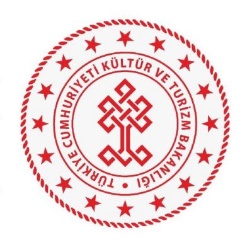 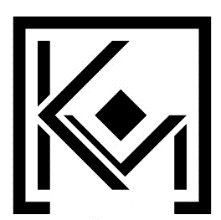 (ISSN: 1302-9231 / E-ISSN: 2791-8394)HAKEME CEVAP FORMU* Her bir hakem görüşü için yeni bir form doldurulmalıdır.** Her bir hakem önerisi ve öneriye verilen yanıtın yeni satır eklenerek tabloda belirtilmesi gerekmektedir.*** Makalede hakem tarafından talep edilen değişiklik, silme veya ekleme gibi düzeltmeler KIRMIZI ile renklendirilmiş olarak Hakeme Cevap Dosyası’nın devamına eklenmelidir. MAKALE BİLGİLERİMAKALE BİLGİLERİMakale BaşlığıDüzenleme Talep TarihiHAKEM 1*HAKEM 1*HAKEM 1*Hakem Görüşü (Majör/Minör)Hakem Önerisi Hakeme Yanıt*** 1.**2.HAKEM 2HAKEM 2HAKEM 2Hakem Görüşü (Majör/Minör)Hakem Önerisi Hakeme Yanıt*** 1.2.